Проектная карта урокаФ.И.__________________________ 7 класс.      Дата:  Тема урока:_________________________________________________________________1. По результатам исследовательской и творческой работы заполни таблицу:2. Практическая частьТупоугольный треугольник3. Устный счет4. Сколько треугольников изображено на рисунке? Проведите общую для всех этих треугольников В………... . Для какого из треугольников В……….. расположена вне его? 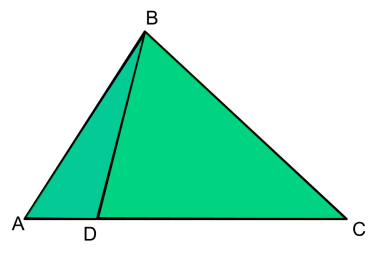 5. Проверочные работы (на обороте)6. Итоги (рефлексия)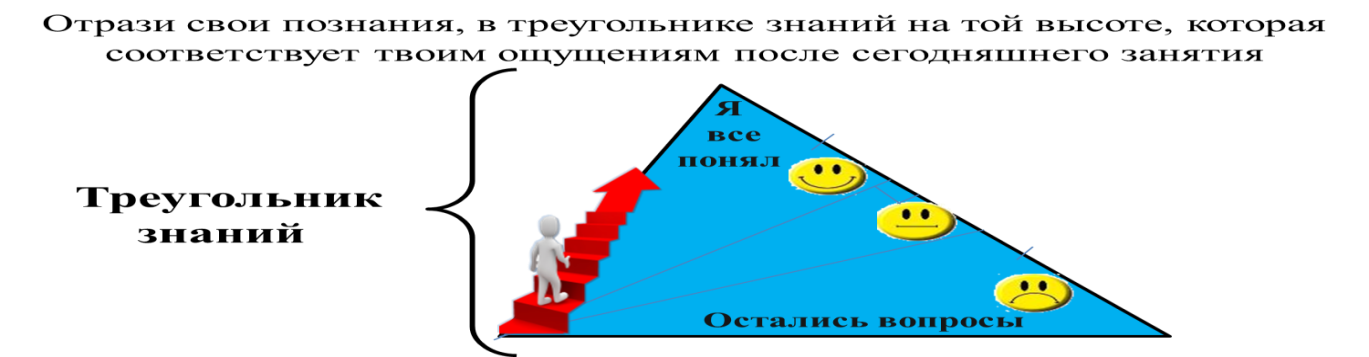 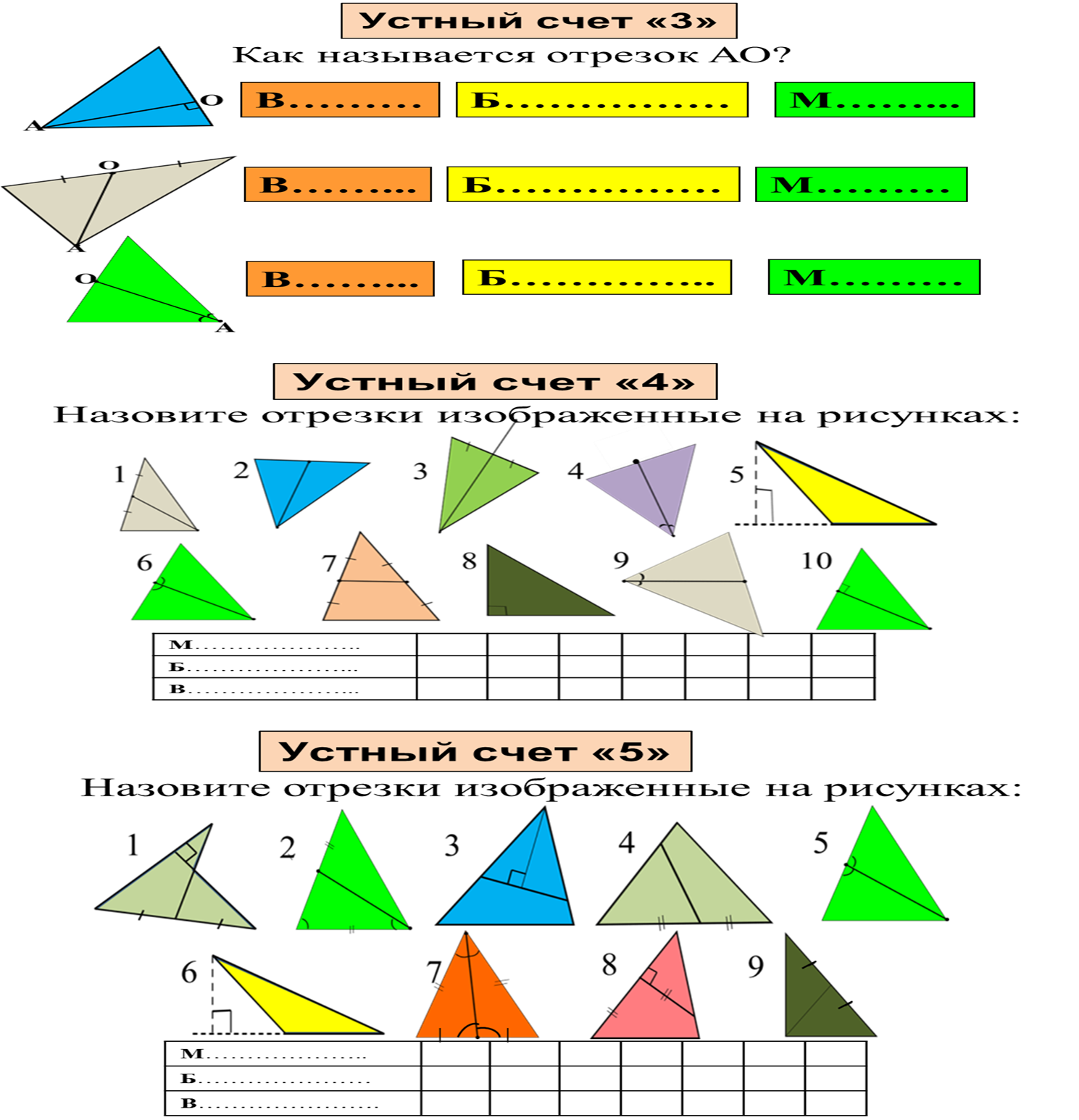 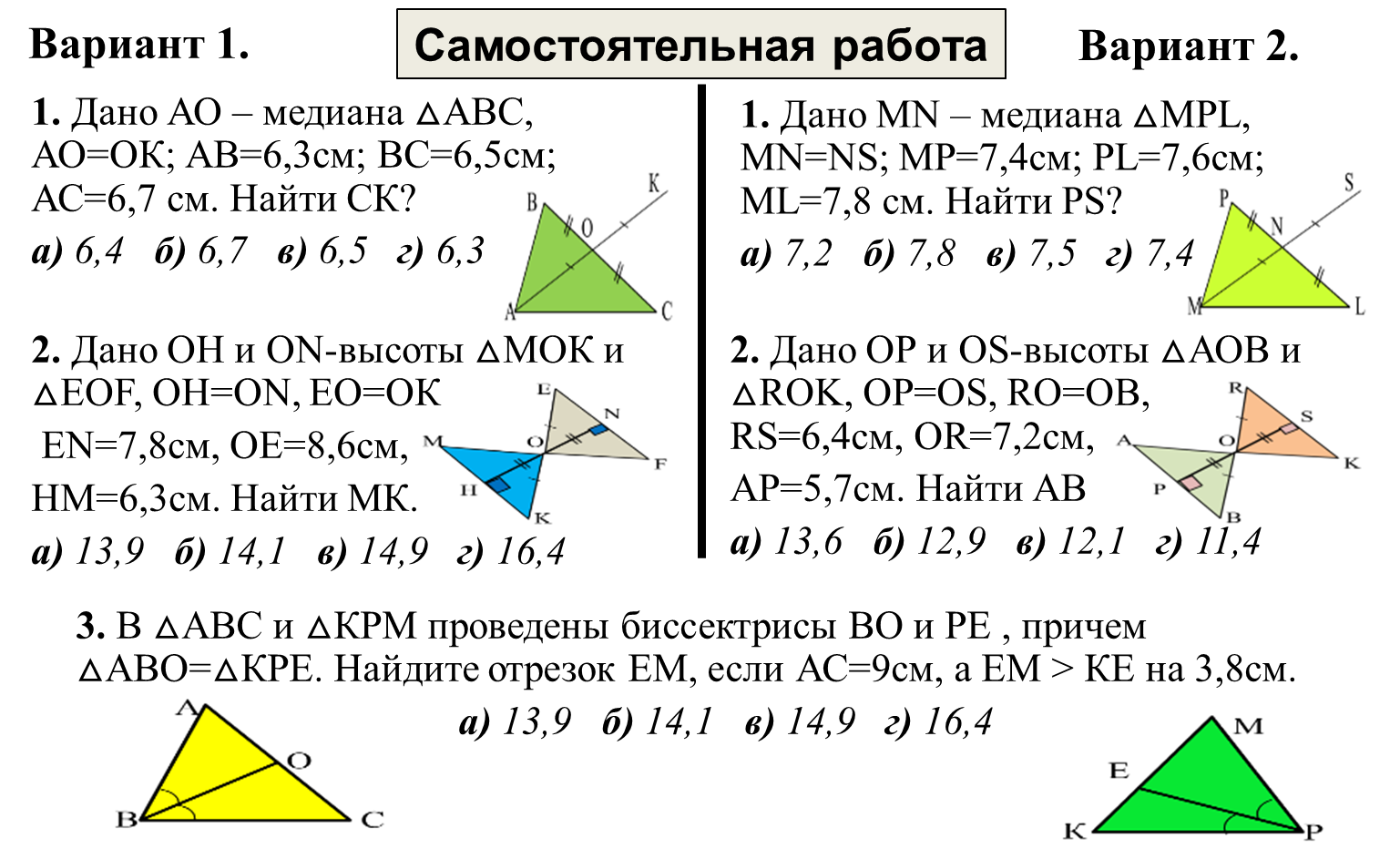 №Элемент △Кол-воЗамечательное свойство1                                  ______________2                                  ______________3                                 ______________